                      PREFEITURA MUNICIPAL DE CUMARU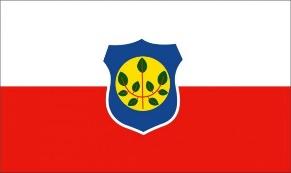                                                       Estado de PernambucoOFÍCIO GP/PM/Nº 87/2017. Cumaru, 11 de julho de 2017.SADE